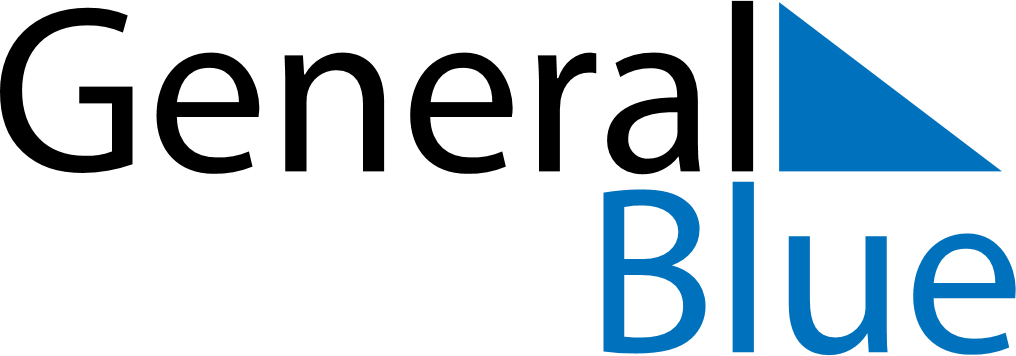 Weekly CalendarAugust 16, 2021 - August 22, 2021Weekly CalendarAugust 16, 2021 - August 22, 2021Weekly CalendarAugust 16, 2021 - August 22, 2021Weekly CalendarAugust 16, 2021 - August 22, 2021Weekly CalendarAugust 16, 2021 - August 22, 2021Weekly CalendarAugust 16, 2021 - August 22, 2021MONDAYAug 16TUESDAYAug 17WEDNESDAYAug 18THURSDAYAug 19FRIDAYAug 20SATURDAYAug 21SUNDAYAug 22